DEPARTAMENT DE MATEMÀTIQUES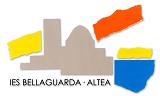 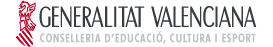 CURS 2019-2020Protocol d’avaluació per al tercer trimestre i avaluació final en ESO i batxillerat, durant el confinament	El departament de Matemàtiques acorda modificar els criteris de qualificació de la tercera avaluació i de l'avaluació final com a conseqüència del confinament ocasionat per la pandèmia:D'acord amb les instruccions rebudes des de Conselleria i el Ministeri d'Educació, l'avaluació d'aquest trimestre ha de tractar sobre la recuperació i consolidació dels continguts no superats durant els dos primers trimestres; però també en el treball en els continguts més rellevants del tercer trimestre per a l'alumnat que haja superat els dos primers, sempre tenint en compte que el treball en aquesta tercera avaluació no puga empitjorar els resultats de l'avaluació ja realitzada.Avaluació en ESO:Per tant, d'una banda, es valorarà en un 70% la mitjana ponderada del exàmens dels dos primers trimestres i en un 30% l’actitud, participació en classe, comportament, treball i el quadern, i per l’altra banda es realitzarà la mateixa valoració però sols per al tercer trimestre. Es considerà com a qualificació final de juny la que resulte de ponderar en un 80% la nota corresponents als dos primers trimestres i en un 20% la nota corresponent al tercer trimestre sempre que el resultat de aquesta nota final siga igual o major que la que correspon als dos primers trimestres, ja que de no ser així la nota final serà la corresponent als dos primers trimestres.En cas que la qualificació obtinguda d’algun alumne en els dos primers trimestres no siga suficient per a considerar superats les competències bàsiques corresponents als dos primers trimestres, en la tercera avaluació es treballaran les competències que han de ser reforçades i s'avaluaran per intentar la recuperació d'aquests continguts. D'altra banda, l'alumnat que haja superat amb èxit les competències bàsiques corresponents als dos primers trimestres, treballarà un nou projecte adreçat a completar les competències del curs.Avaluació en batxillerat:Es tindran les mateixes consideracions que en ESO, però els percentatges seran del 90% per als exàmens i 10% per a l’actitud, participació en classe, comportament, treball i el quadern.Altea, 30 d’abril de 2020 El cap de departamentVicent Joan Espasa i Blasco